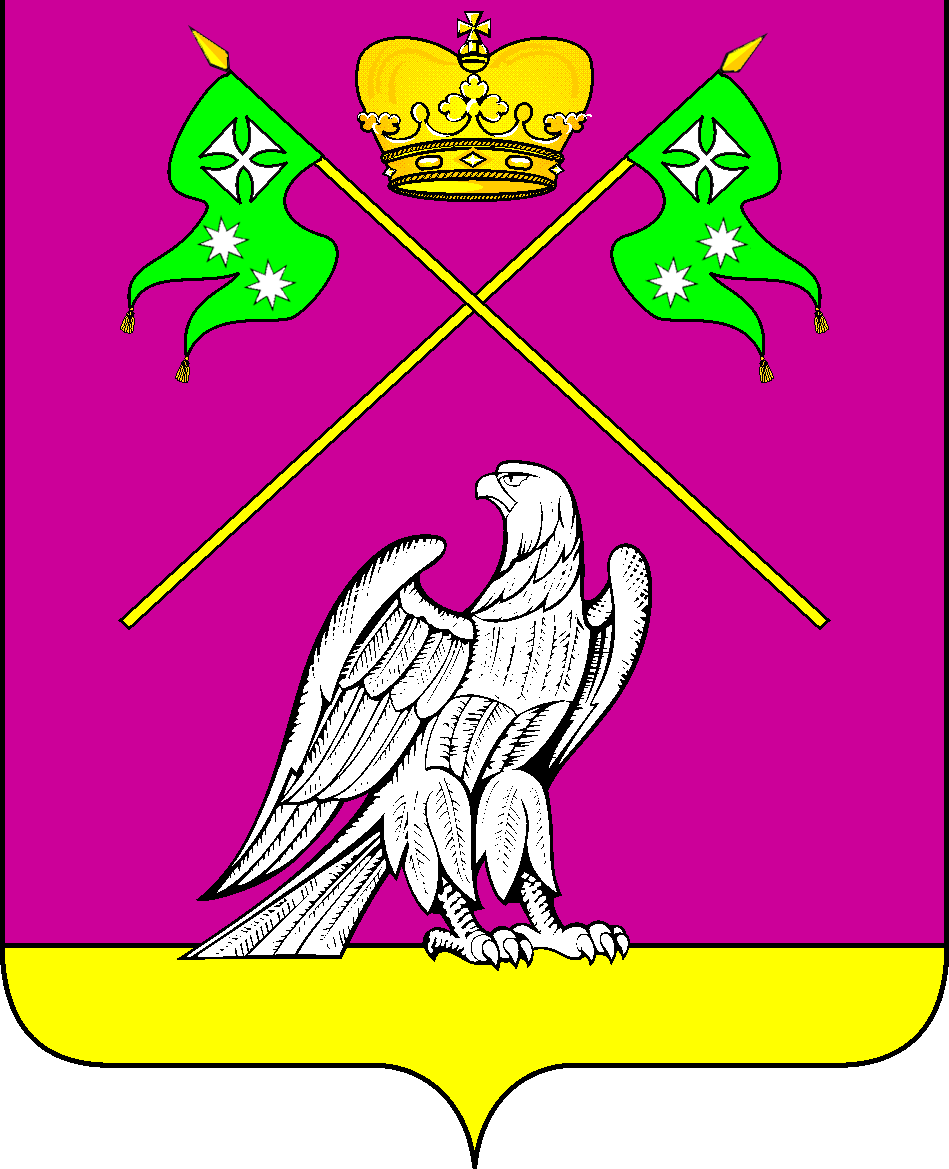 СОВЕТ МУНИЦИПАЛЬНОГО ОБРАЗОВАНИЯВЫСЕЛКОВСКИЙ РАЙОН   Очередная ХХVI-я сессия III созываР Е Ш Е Н И Еот ____ мая 2018 года                                                                        № _____ ст-ца ВыселкиО внесении изменений и дополнений в Устав муниципального образования Выселковский районВ целях приведения Устава муниципального образования Выселковский район в соответствие с действующим федеральным законодательством и законодательством Краснодарского края, в соответствии с пунктом 1 части 10 статьи 35, статьей 44 Федерального закона от 6 октября 2003 года № 131-ФЗ «Об общих принципах организации местного самоуправления в Российской Федерации» Совет муниципального образования Выселковский район                         р е ш и л:1. Внести в Устав муниципального образования Выселковский район, принятый решением Совета муниципального образования Выселковский район от 21 апреля 2017 года № 1-132, следующие изменения:1) Пункт 23 части 1 статьи 8 дополнить словом «(волонтерству)»;2) часть 3 статьи 8 дополнить пунктом 13 следующего содержания:«13) осуществление в ценовых зонах теплоснабжения муниципального контроля за выполнением единой теплоснабжающей организацией мероприятий по строительству, реконструкции и (или) модернизации объектов теплоснабжения, необходимых для развития, повышения надежности и энергетической эффективности системы теплоснабжения и определенных для нее в схеме теплоснабжения в пределах полномочий, установленных Федеральным законом от 27.07.2010 № 190-ФЗ «О теплоснабжении».»;3) пункт 10 части 1статьи 9 изложить в следующей редакции:«10) создание условий для организации проведения независимой оценки качества условий оказания услуг организациями в порядке и на условиях, которые установлены федеральными законами, а также применение результатов независимой оценки качества условий оказания услуг организациями при оценке деятельности руководителей подведомственных организаций и осуществление контроля за принятием мер по устранению недостатков, выявленных по результатам независимой оценки качества условий оказания услуг организациями, в соответствии с федеральными законами;»;4) часть 1 статьи 9 дополнить пунктом 12 следующего содержания:«12) оказание содействия развитию физической культуры и спорта инвалидов, лиц с ограниченными возможностями здоровья, адаптивной физической культуры и адаптивного спорта.»;5) часть 1 статьи 10 дополнить пунктом 5.1 следующего содержания:«5.1) в сфере стратегического планирования, предусмотренными Федеральным законом от 28.06.2014 № 172-ФЗ «О стратегическом планировании в Российской Федерации»;»;6) в пункте 7 части 1 статьи 10 слова «принятие и организация выполнения планов и программ комплексного социально-экономического развития муниципального образования Выселковский район, а также» исключить;7) статью 17 изложить в следующей редакции:«Статья 17. Публичные слушания, общественные обсуждения1. Для обсуждения проектов муниципальных правовых актов по вопросам местного значения с участием жителей муниципального образования Выселковский район Советом, главой района могут проводиться публичные слушания.2. Публичные слушания проводятся по инициативе населения, Совета или главы района. Решение о назначении публичных слушаний, инициированных населением или Советом, принимает Совет, а о назначении публичных слушаний, инициированных главой района – глава района.3. На публичные слушания должны выноситься: 1) проект устава, а также проект решения Совета о внесении изменений и дополнений в устав, кроме случаев, когда в устав вносятся изменения в форме точного воспроизведения положений Конституции Российской Федерации, федеральных законов, устава или законов Краснодарского края в целях приведения данного устава в соответствие с этими нормативными правовыми актами;2) проект местного бюджета и отчет о его исполнении;3) вопросы о преобразовании муниципального образования Выселковский  район, за исключением случаев, если в соответствии со статьей 13 Федерального закона от 06.10.2003 № 131-ФЗ «Об общих принципах организации местного самоуправления в Российской Федерации» для преобразования муниципального образования Выселковский район требуется получение согласия населения муниципального образования Выселковский район, выраженного путем голосования либо на сходах граждан;4) проект стратегии социально-экономического развития муниципального образования Выселковский район.4. Порядок организации и проведения публичных слушаний по проектам и вопросам, указанным в части 3 настоящей статьи, определяется нормативным правовым актом Совета. 5. По проектам генеральных планов, проектам правил землепользования и застройки, проектам планировки территории, проектам межевания территории, проектам правил благоустройства территорий, проектам, предусматривающим внесение изменений в один из указанных утвержденных документов, проектам решений о предоставлении разрешения на условно разрешенный вид использования земельного участка или объекта капитального строительства, проектам решений о предоставлении разрешения на отклонение от предельных параметров разрешенного строительства, реконструкции объектов капитального строительства, вопросам изменения одного вида разрешенного использования земельных участков и объектов капитального строительства на другой вид такого использования при отсутствии утвержденных правил землепользования и застройки проводятся общественные обсуждения или публичные слушания, порядок организации и проведения которых определяется нормативным правовым актом Совета с учетом положений законодательства о градостроительной деятельности.»;8) часть 7 статьи 24 дополнить новым абзацем следующего содержания:«В случае обращения главы администрации (губернатора) Краснодарского края с заявлением о досрочном прекращении полномочий депутата Совета днем появления основания для досрочного прекращения полномочий является день поступления в Совет данного заявления.»;9) пункт 4 части 1 статьи 25 изложить в следующей редакции:«4) утверждение стратегии социально-экономического развития муниципального образования Выселковский район;»;10) часть 1 статьи 25 дополнить пунктом 11 следующего содержания:«11) утверждение правил благоустройства территории муниципального образования.»;11) часть 4 статьи 32 дополнить новыми абзацами следующего содержания:«В случае досрочного прекращения полномочий главы района избрание главы района, избираемого Советом из числа кандидатов, представленных конкурсной комиссией по результатам конкурса, осуществляется не позднее чем через шесть месяцев со дня такого прекращения полномочий.При этом если до истечения срока полномочий Совета осталось менее шести месяцев, избрание главы района из числа кандидатов, представленных конкурсной комиссией по результатам конкурса осуществляется в течение трех месяцев со дня избрания Совета в правомочном составе.»;12) часть 5 статьи 32 изложить в следующей редакции:«5. В случае, если глава района, полномочия которого прекращены досрочно на основании правового акта главы администрации (губернатора) Краснодарского края об отрешении от должности главы района либо на основании решения Совета об удалении главы района в отставку, обжалует данные правовой акт или решение в судебном порядке, Совет не вправе принимать решение об избрании главы района, избираемого из числа кандидатов, представленных конкурсной комиссией по результатам конкурса, до вступления решения суда в законную силу.»;13) в пункте 1 статьи 35 слова «, а также проекты программ комплексного социально-экономического развития муниципального образования Выселковский район» признать утратившими силу;14) пункт 2 статьи 35 изложить в следующей редакции:«2) обеспечивает исполнение местного бюджета и составляет отчет об исполнении указанного бюджета для представления его в Совет;»;15) статью 62 дополнить частями 6-8 следующего содержания:«6. Изменения и дополнения, внесенные в Устав и изменяющие структуру органов местного самоуправления, разграничение полномочий между органами местного самоуправления (за исключением случаев приведения Устава в соответствие с федеральными законами, а также изменения полномочий, срока полномочий, порядка избрания выборных должностных лиц местного самоуправления), вступают в силу после истечения срока полномочий Совета, принявшего муниципальный правовой акт о внесении указанных изменений и дополнений в Устав.7. Изменения и дополнения в Устав вносятся муниципальным правовым актом, который может оформляться:1) решением Совета, подписанным его председателем и главой района;2) отдельным нормативным правовым актом, принятым Советом и подписанным главой района. В этом случае на данном правовом акте проставляются реквизиты решения Совета о его принятии. Включение в такое решение Совета переходных положений и (или) норм о вступлении в силу изменений и дополнений, вносимых в Устав, не допускается.8. Изложение Устава в новой редакции муниципальным правовым актом о внесении изменений и дополнений в Устав не допускается. В этом случае принимается новый Устав, а ранее действующий Устав и муниципальные правовые акты о внесении в него изменений и дополнений признаются утратившими силу со дня вступления в силу нового Устава.»;16) в части 3 статьи 69 после слов «человека и гражданина,» дополнить словами «устанавливающие правовой статус организаций, учредителем которых выступает муниципальное образование Выселковский район, а также соглашения, заключаемые между органами местного самоуправления,».2. Поручить главе муниципального образования Выселковский район:2.1. Зарегистрировать настоящее решение;2.2. Опубликовать настоящее решение, зарегистрированное в установленном порядке.3. Контроль за выполнением настоящего решения возложить на заместителя главы муниципального образования Выселковский район (Н.В.Карабут).4. Настоящее решение вступает в силу со дня его официального опубликования.5. Пункты 2-4 настоящего решения вступают в силу со дня его подписания.Глава муниципального образования                     Председатель СоветаВыселковский район                                               муниципального образования                       						  Выселковский район                                              С.И.Фирстков	                                            Н.С.Сочивко